     Тимакова Елена Александровна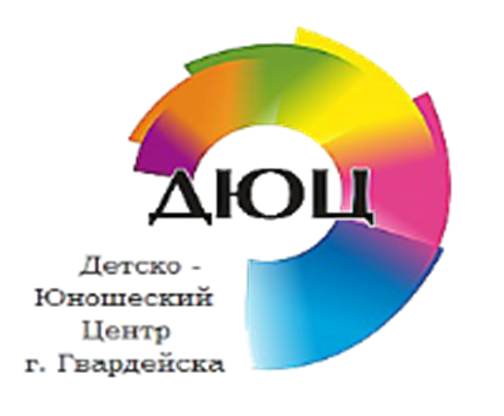 Директор МАУ ДО «ДЮЦ гор. Гвардейска»840159 3-21-60duc_gvardeisk@mail.ru